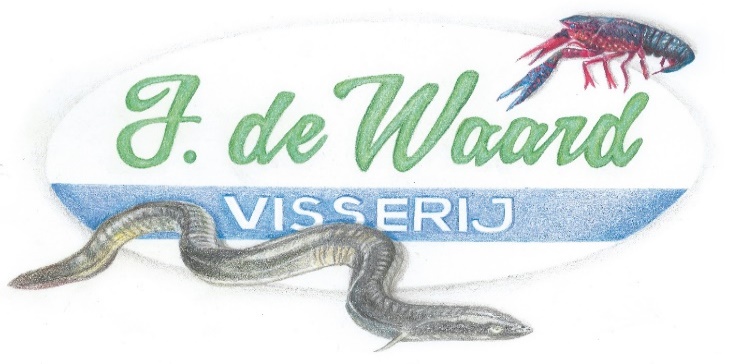               Scheepmakersstraat 2		                                                                                        	2941 AV  LEKKERKERK  							                          	                                                              	Tel.:     0180 66 19 90			Mob.:  06 13 17 32 52                                                    	Email:  info@jandewaardvisserij.nlUW BESTELLIJSTWij ontvangen uw bestelling graag per mail of op bovenstaand adres. Telefonisch doorgeven mag ook.PRIJSLIJST:-  gerookte paling     			€ 19,95 per pond-  gefileerde paling            		€   5,95 per ons -  gekookte rivierkreeft		€   6,95 per 500 gram-  gerookte makreel 			€   4,00 per stuk-  gerookte zalm		 	€   2,60 per 100 gram-  gerookte forel (heel)		€   3,00 per stukBinnenkort ook verkrijgbaar: gekookte gepelde rivierkreeft!Ik kom mijn bestelling afhalen op:Dag: __________   om   __:__   uur.Naam	: 						Adres:  	                      
Tel.nummer:					Woonplaats	:Handtekening:Heeft u een vraag? Bel of mail ons dan gerust.kilo/1000 gr. pond/500 gr. ons/100 gr.VacuümGerookte paling in `t velJa / neeGefileerde palingJa / neeGekookte ongepelderivierkreeftVerpakt per500 gram-----------Gerookte makreel (per stuk)Ja / neeGerookte zalm Ja / neeGerookte forel (per stuk)Ja / nee